CÓDIGO DE ÉTICA DEL PROGRAMA DE INGENIERO AGÓNOMO EN IRRIGACIÓNLos académicos, administrativos y alumnos, cooperamos para lograr los valores básicos para llegar a obtener una relación de trabajo excelente, inspirada en conceptos tales como: Trabajo en equipo, iniciativa, metas, actividades, comunicación, cumplimiento honradez, respeto, orden, disciplina, discreción y limpieza.Para obtener todas las premisas anteriores los involucrados en la carrera de Ingeniero Agrónomo en Irrigación nos comprometemos voluntariamente a cumplir tácitamente nuestro código de ética:Respetar invariablemente el orden determinado por las normas establecidas por la Universidad y por el Departamento de Riego y Drenaje; respecto a  los horarios y las jerarquías.Poner en práctica la dedicación y disciplina en el trabajo diario, integrar el hábito a las actividades diarias para  concluir satisfactoriamente con tareas y compromisos contraídos.Siempre mostrar disposición total al trabajo en equipo. Mantener siempre relación respetuosa y cordial entre maestros, alumnos y personal administrativo.Demostrar un total interés y espíritu de servicio a los demás miembros de la comunidad universitaria y a la sociedad.Participación activa, voluntaria y comprometida en todas las actividades académicas, culturales, sociales y deportivas que en la carrera se emprendan.Mostrar siempre discreción en todos los temas relacionados con el trabajo y del personal que labora en la administración de la carrera.Mostrar pulcritud, limpieza y buena presentación en lo personal y en los espacios de trabajo.Impulsar el trabajo multidisciplinario.Mantener la actualización a través de la capacitación y  la educación continua.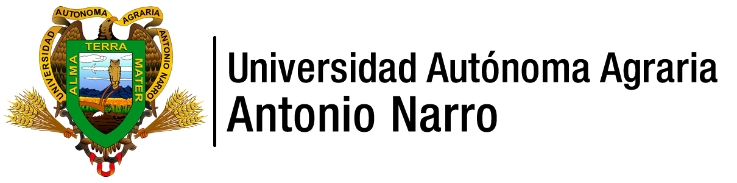 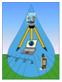 